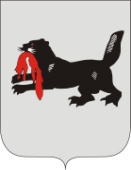 ИРКУТСКАЯ  ОБЛАСТЬТУЛУНСКАЯ РАЙОННАЯТЕРРИТОРИАЛЬНАЯ ИЗБИРАТЕЛЬНАЯ КОМИССИЯ            ----------------------------------------------------------------------------------РЕШЕНИЕ15 апреля 2013 г.                                                                              № 100/1209                                                         г.ТулунО формировании участковой  избирательной комиссииизбирательного участка № 1450      В соответствии со ст. 22, 27 Федерального Закона «Об основных гарантиях избирательных прав и права на участие в референдуме граждан Российской Федерации», решением Тулунской районной территориальной избирательной комиссии от 28.01.2013 г.   № 93/1174  «Об определении численного состава членов участковых избирательных комиссий с правом решающего голоса на территории муниципального образования «Тулунский район», а также рассмотрев поступившие предложения по кандидатурам в состав участковой избирательной комиссии избирательного участка № 1450, Тулунская районная территориальная избирательная комиссияРЕШИЛА:1. . Сформировать участковую избирательную комиссию избирательного участка №1450, назначив в ее состав следующих членов избирательной комиссии с правом решающего голоса: -  Гущина  Ивана Викторовича, 1980 года  рождения,  образование среднее профессиональное,  учителя  МОУ "Бурхунская СОШ",  предложенного для назначения в состав комиссии собранием избирателей по месту жительства;-  Зайцеву Ольгу Михайловну, 1959 года  рождения,  образование высшее профессиональное,  бухгалтера  ИП «Мазанченко А.Б.»,  предложенную для назначения в состав комиссии Тулунским районным местным отделением Всероссийской политической партии «ЕДИНАЯ РОССИЯ»;-  Маслову Любовь Владимировну, 1979 года  рождения,  образование среднее профессиональное,  воспитателя  МДОУ детский сад "Журавлик",  предложенную для назначения в состав комиссии Иркутским региональным отделением политической партии "Либерально-демократическая партия России";-  Портнову Ольгу Сергеевну, 1984 года  рождения,  образование среднее профессиональное,  учителя  МОУ «Бурхунская СОШ»,  предложенную для назначения в состав комиссии Тулунским местным отделением Политической партии "Коммунистическая партия Российской Федерации";-  Садову  Юлию  Петровну, 1984 года  рождения,  образование высшее профессиональное, учителя  МОУ "Бурхунская средняя общеобразовательная школа",  предложенную для назначения в состав комиссии собранием избирателей по месту работы;2. Настоящее решение разместить на страничке Тулунской районной территориальной избирательной комиссии официального сайта администрации Тулунского муниципального района. Председатель территориальной  избирательной комиссииЛ.В. БеляевскаяСекретарь территориальнойизбирательной комиссииТ.А. Шагаева